 Cartes de nombres ordinaux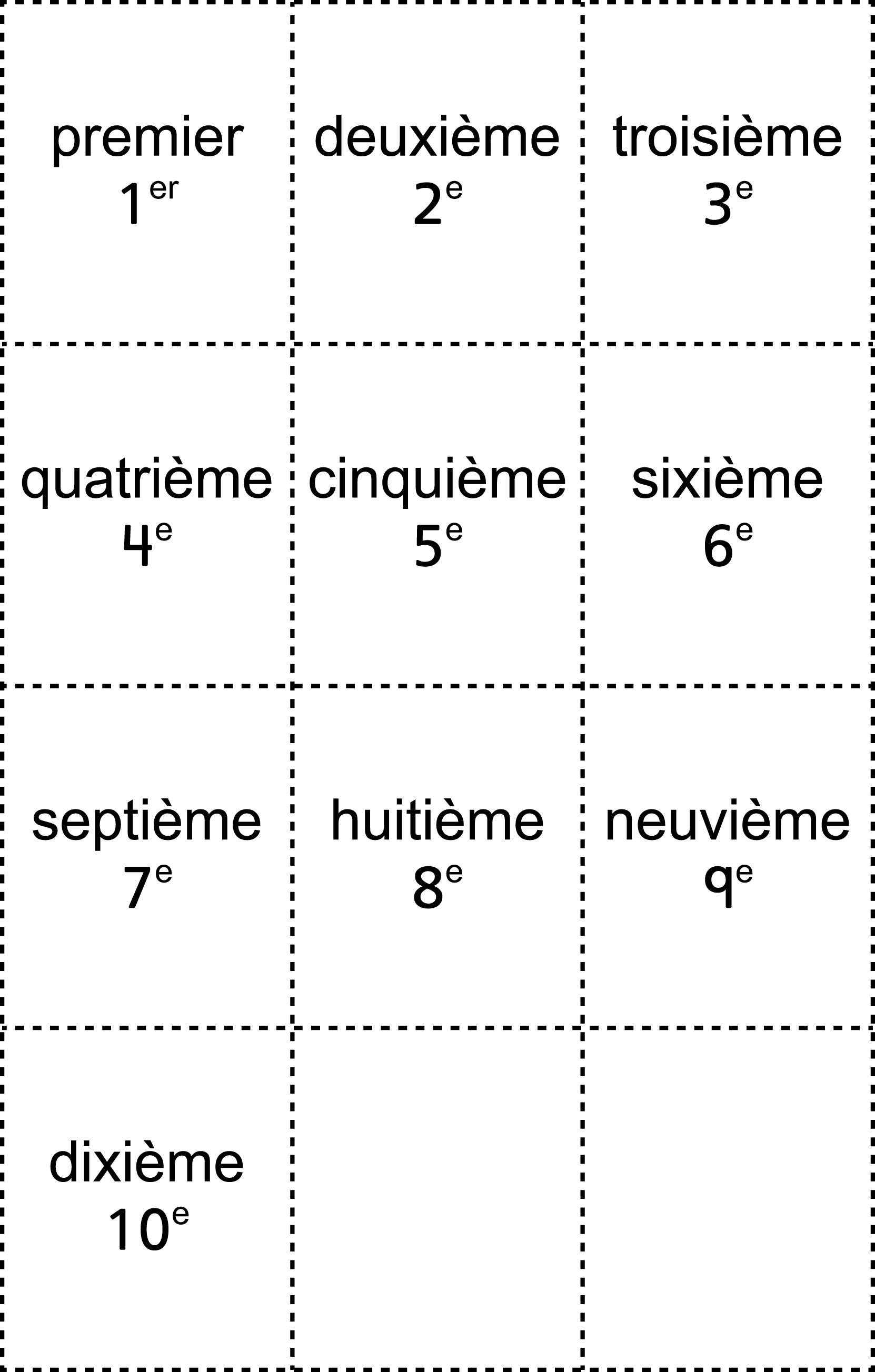 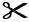 